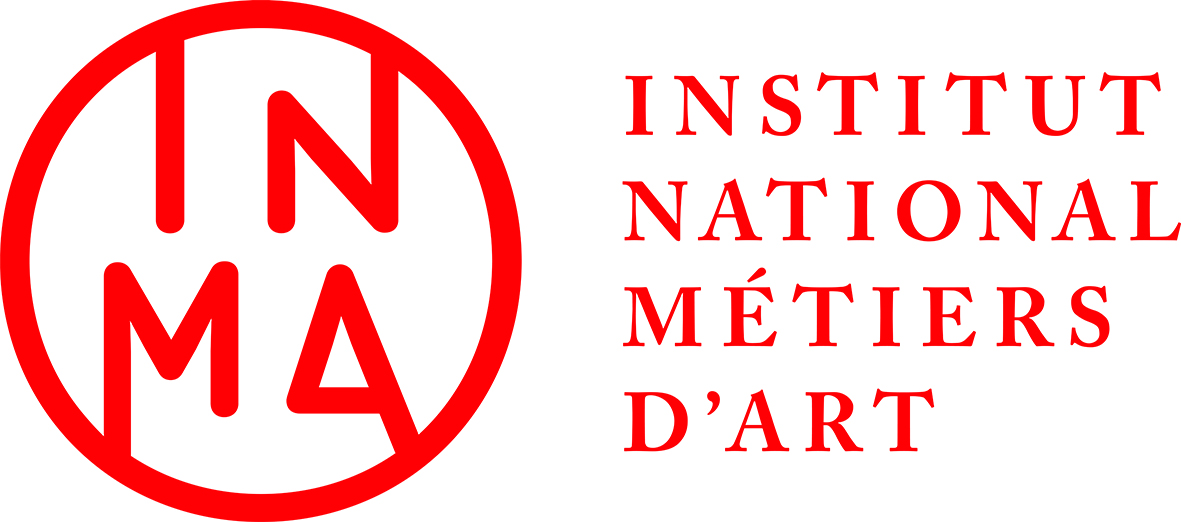 Avec le soutien de							 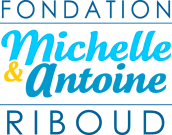 Dossier d’inscriptionDate limite d’inscription : 15 juin 2020Veuillez remplir très lisiblement les champs suivants :_ Département : _ Région : _ Académie : Pour les apprentis ; choix de l’académie où présenter le concours :□ Académie de l’établissement de formationOu□ Académie de l’entreprise d’apprentissage □ Niveau 3 (CAP)□ Niveau 4 (BTM, BMA, Bac pro, etc.)□ Niveau 5 (BTMS, DMA, DN MADE, BTS)_ Nom :							 _ Prénom : _ Date de naissance : _ Adresse : _ Code postal :						_ Ville : _ Email * : _ Téléphone fixe * :					_ Téléphone portable * : * Ces informations sont capitales afin que l’INMA puisse vous contacter pour vous faire part des dates des jurys et d’opportunités destinées aux lauréats des Prix Avenir Métiers d’Art.- DIPLÔMES OBTENUS - Autres : - FORMATION EN COURS - _ Métier concerné : _ Diplôme préparé : _ Durée de la formation : _ Dans quelle année vous situez-vous ? : Si le diplôme a été obtenu en 2019, cochez :  _ Nom de l’établissement (Ecole, L.E.P., C.F.A.) :    Adresse :    Code postal / Ville :    Téléphone : _ Nom du directeur : _ Nom du professeur technique :    Email :  Si formation en alternance : _ Nom de l’entreprise : _ Adresse de l’entreprise : _ Code postal / Ville : _ Téléphone : _ Nom du responsable de formation : - PRÉSENTATION DE L’ŒUVRE- Joindre quelques photos de l’œuvre ou des croquis au dossierType d’œuvre (robe, bague, fauteuil...) : _ Nom de l’œuvre : _ Présentation succincte de l’œuvre : _ Dimensions : _ Matériaux et matières utilisés : _ Techniques utilisées (si nécessaire, justifiez votre choix) _ Difficultés rencontrées : _ Nombre d’heures d’exécution : _ Prix de revient approximatif :                                €_ Valeur assurance (coût matériaux et main d’œuvre, hors taxes) :                           €_ Pourquoi souhaitez-vous présenter cette œuvre au Prix Avenir Métiers d’Art ?_ Pourquoi avez-vous fait le choix de ce métier ?_ Projet professionnel après la formationJe soussigné(e) ……………………………………………………………… ayant lu et approuvant les conditions d’inscription figurant dans le règlement 2019-2020 (consultable sur le site de L’INMA, http://www.institut-metiersdart.org) du Prix Avenir Métiers d’Art, certifie sur l’honneur avoir réalisé moi-même « ………………………………………………………………. » (Nom de l’œuvre), présenté(e) dans le cadre du Prix Avenir Métiers d’Art, édition 2019-2020.Fait à ………………………………, le …..   /…..  /……            .Signature du candidat :Cachet de l’établissement ou de l’entreprise (si formation en alternance)DiplômeDiscipline / OptionAnnée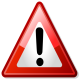  N’oubliez pas de joindre quelques photos de votre œuvre et des croquis à ce dossier d’inscriptionDossier de candidature :à imprimer et signer             avec le cachet de l’établissement de formation ou de l’entreprise (si formation en alternance)à envoyer avant le 15 juin 2020 au recteur de l’académie de formation ou d’alternanceUne copie du dossier doit également être transmise à l’INMA avant le 15 juin 2020 par mail : prixavenir@inma-france.org 